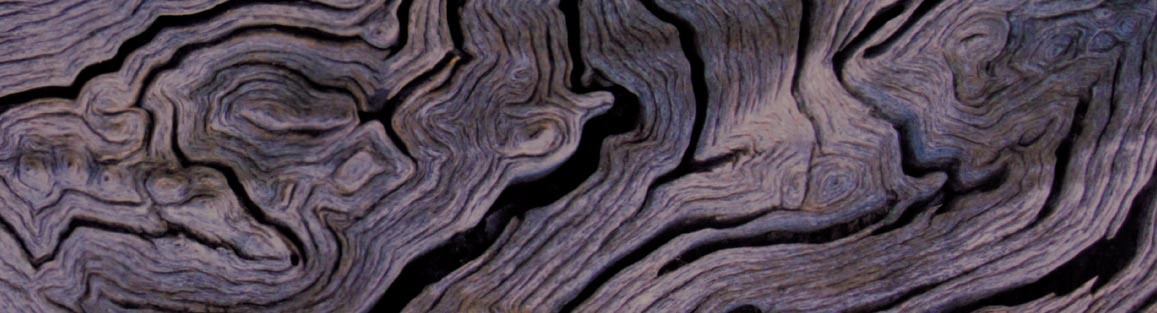 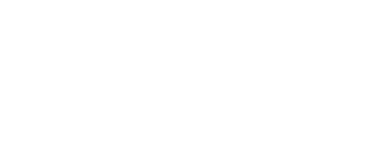 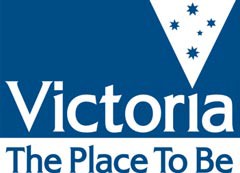 EVC/Bioregion Benchmark for Vegetation Quality AssessmentOtway Plain bioregionEVC 3: Damp Sands Herb-rich WoodlandDescription:A low, grassy or bracken-dominated eucalypt open forest or woodland to 15 m tall with a large shrub layer and ground layer  rich in herbs, grasses, and orchids. Occurs mainly on flat or undulating areas on moderately fertile, relatively well-drained, deep sandy or loamy topsoils over heavier subsoils (duplex soils).Tree Canopy Cover:Ecological Vegetation Class bioregion benchmarkwww.dse.vic.gov.auEVC/Bioregion Benchmark for Vegetation Quality AssessmentOtway Plain bioregionEVC 6: Sand HeathlandDescription:Treeless heathland (or with scattered emergent mallee-form eucalypts) occurring on deep infertile sands. Consists of a low, dense heathy shrub layer and a number of sedges and sedge-like species.Recruitment:Episodic/Fire.  Desirable period between disturbances is 30 years.Organic Litter:20% coverWeediness:There are no consistent weeds in this EVC.Ecological Vegetation Class bioregion benchmarkwww.dse.vic.gov.auEVC/Bioregion Benchmark for Vegetation Quality AssessmentOtway Plain bioregionEVC 7: Clay HeathlandDescription:Occurs on sites with impeded drainage, often on duplex soils. A variable shrubby EVC dominated by heath species. Occasional emergent eucalypts may be present. The ground layer is dense and diverse with a variety of lifeforms.Recruitment:Episodic/Fire.  Desirable period between disturbances is 30 years.Organic Litter:20% CoverWeediness:There are no consistent weeds in this EVC.Ecological Vegetation Class bioregion benchmarkwww.dse.vic.gov.auEVC/Bioregion Benchmark for Vegetation Quality AssessmentOtway Plain bioregionEVC 8: Wet HeathlandDescription:A low, generally treeless heathland although sometimes emergent eucalypts may be present. Occurs on lower slopes, flats or depressions, which are infertile and subjected to prolonged water logging. Understorey is often dominated by a range of sedges, grasses and shrubs.Recruitment:Episodic/Fire. Desirable period between disturbances is 30 years.Organic Litter:20% coverWeediness:There are no consistent weeds in this EVC.Ecological Vegetation Class bioregion benchmarkwww.dse.vic.gov.auEVC/Bioregion Benchmark for Vegetation Quality AssessmentOtway Plain bioregionEVC 9: Coastal SaltmarshDescription:Occurs on and immediately above marine and estuarine tidal flats and contains distinct floristic communities as bands or zones in the same location, depending on the positioning of the various floristic communities in relation to the saline environment. Consists of a range of life forms including succulent herbs, low succulent shrubs, rushes and sedges.Recruitment:ContinuousOrganic Litter:10% coverWeediness:There are no consistent weeds in this EVC.Ecological Vegetation Class bioregion benchmarkwww.dse.vic.gov.au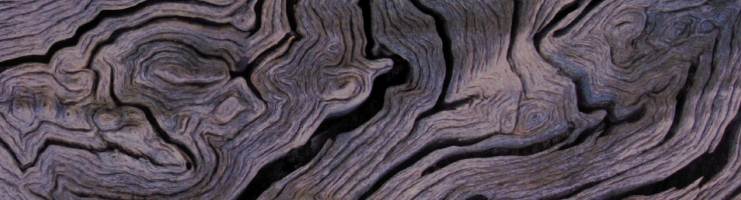 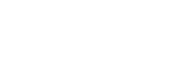 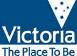 EVC/Bioregion Benchmark for Vegetation Quality AssessmentOtway Plain bioregionEVC 10: Estuarine WetlandDescription:Grows on anaerobic peat-rich muds on the edges of estuarine waterbodies such as creeks, rivers and lagoons with intermediate salinity conditions. Vegetation is determined by fluctuating salinity, which varies in time from occasionally fresh to brackish or occasionally saline according to river flood and marine tide events. Dominated by graminoids and halophytic herbs and often fringed by a tall scrub layer of Woolly Tea-tree Leptospermum lanigerum at the landward edge.Recruitment:Episodic/Flood: desirable period of disturbance is every five yearsOrganic Litter:10% coverEcological Vegetation Class bioregion benchmarkwww.dse.vic.gov.auEVC/Bioregion Benchmark for Vegetation Quality AssessmentOtway Plain bioregionEVC 16: Lowland ForestDescription:Open forest to 25 m tall characterised by the diversity of species and lifeforms in each stratum. Includes a variety of heathy understorey shrubs. It grows on a wide variety of geology and soils.Tree Canopy Cover:Ecological Vegetation Class bioregion benchmarkwww.dse.vic.gov.auEVC/Bioregion Benchmark for Vegetation Quality AssessmentOtway Plain bioregionEVC 21: Shrubby Dry ForestDescription:Occurs on a range of geologies on exposed aspects such as ridge-lines and medium to steep upper slopes, often in high rainfall areas and on shallow infertile soils. The overstorey is a low, open forest to 20 m tall characterised by the diversity and  variability of the eucalypts. The understorey often lacks a secondary tree layer but contains a well-developed medium to low shrub layer. The ground layer is often very sparse with tussock-forming graminoids being the dominant life form.Tree Canopy Cover:Ecological Vegetation Class bioregion benchmarkwww.dse.vic.gov.auEVC/Bioregion Benchmark for Vegetation Quality AssessmentOtway Plain bioregionEVC 23: Herb-rich Foothill ForestDescription:Occurs on relatively fertile, moderately well-drained soils on an extremely wide range of geological types and in areas of moderate to high rainfall. Occupies easterly and southerly aspects mainly on lower slopes and in gullies. A medium to tall open forest or woodland to 25 m tall with a small tree layer over a sparse to dense shrub layer. A high cover and diversity of herbs and grasses in the ground layer characterise this EVC.Tree Canopy Cover:Ecological Vegetation Class bioregion benchmarkwww.dse.vic.gov.auEVC/Bioregion Benchmark for Vegetation Quality AssessmentOtway Plain bioregionEVC 30: Wet ForestDescription:Grows on fertile, well-drained loamy soils on a range of geologies and elevation levels. It is largely restricted to protected sites in gullies and on southern aspects of hills and mountains where rainfall is high and cloud cover at ground level is frequent. Characterised by a tall eucalypt overstorey to 30 m tall with scattered understorey trees over a tall broad-leaved shrubby understorey and a moist, shaded, fern-rich ground layer that is usually dominated by tree-ferns.Tree Canopy Cover:Ecological Vegetation Class bioregion benchmarkwww.dse.vic.gov.auEVC/Bioregion Benchmark for Vegetation Quality AssessmentOtway Plain bioregionEVC 45: Shrubby Foothill ForestDescription:Occurs on ridges and mainly on southern and eastern slopes in association with Damp Forest or Wet Forest on moderately  fertile soils and at a range of elevations. The overstorey is a medium eucalypt forest to 25 m tall over an understorey characterised by a distinctive middle strata dominated by a diversity of narrow-leaved shrubs and a paucity of ferns, graminoids and herbs in the ground stratum.Tree Canopy Cover:Ecological Vegetation Class bioregion benchmarkwww.dse.vic.gov.auEVC/Bioregion Benchmark for Vegetation Quality AssessmentOtway Plain bioregionEVC 48: Heathy WoodlandDescription:Spans a variety of geologies but is generally associated with nutrient-poor soils including deep uniform sands (aeolian or outwash) and Tertiary sand/clay which has been altered to form quartzite gravel. Eucalypt-dominated low woodland to 10 m  tall lacking a secondary tree layer and generally supporting a diverse array of narrow or ericoid-leaved shrubs except where frequent fire has reduced this to a dense cover of bracken. Geophytes and annuals can be quite common but the ground cover is normally fairly sparse.Tree Canopy Cover:Ecological Vegetation Class bioregion benchmarkwww.dse.vic.gov.au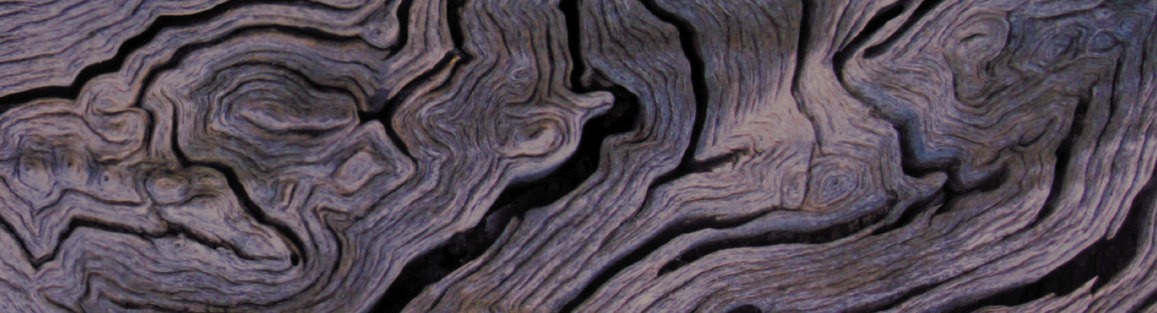 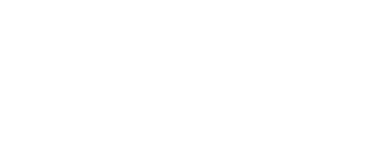 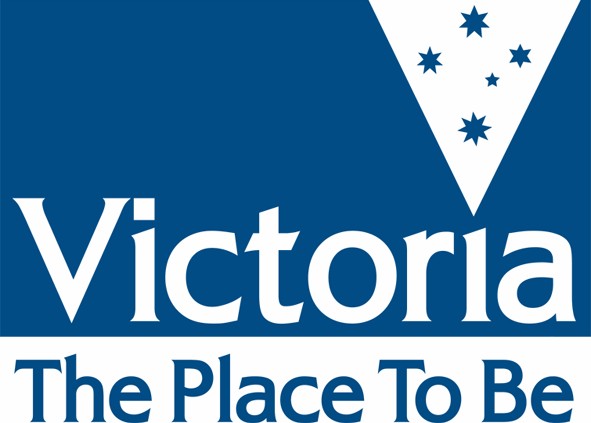 EVC/Bioregion Benchmark for Vegetation Quality AssessmentOtway Plain bioregionEVC 53: Swamp ScrubDescription:Closed scrub to 8 m tall at low elevations on alluvial deposits along streams or on poorly drained sites with high nutrient and water availability. Soils vary from organic loams to fine silts and peats which are inundated during the wetter months of the year and is dominated by Woolly Tea-tree Leptospermun lanigerum which often forms a dense impenetrable thicket, out- competing other species. Emergent trees (eg. Swamp Gum Eucalyptus ovata) may some times be present. Where light penetrates to ground level, a moss/lichen/liverwort herbaceous ground cover is often present.Canopy Cover:Ecological Vegetation Class bioregion benchmarkwww.dse.vic.gov.auEVC/Bioregion Benchmark for Vegetation Quality AssessmentOtway Plain BioregionEVC 53_62: Estuarine Swamp ScrubDescription:Closed scrub to 6 m tall growing on the edge of estuarine waterbodies such as creeks, rivers and lagoons with intermediate salinity and poor drainage conditions. Dominated by Swamp Paperbark Melaleuca ericifolia with a halophytic (succulent) ground layer dominated by graminoids and herbs. Often occurs in close association with Estuarine Wetland.Tree Canopy Cover:Understorey: Lifeform Medium Shrub Medium HerbSmall or Prostrate HerbMedium to Small Tufted Graminoid Medium to Tiny Non-Tufted Graminoid#Spp	%Cover	LF Code10%	MS20%	MH2	5%	SH2	10%	MTG2	15%	MNGRecruitment:Continuous.Organic Litter:20 % coverWeediness:LF Code	Typical Weed Species	Common Name	Invasive	ImpactLNGHolcus lanatusYorkshire Foghigh	high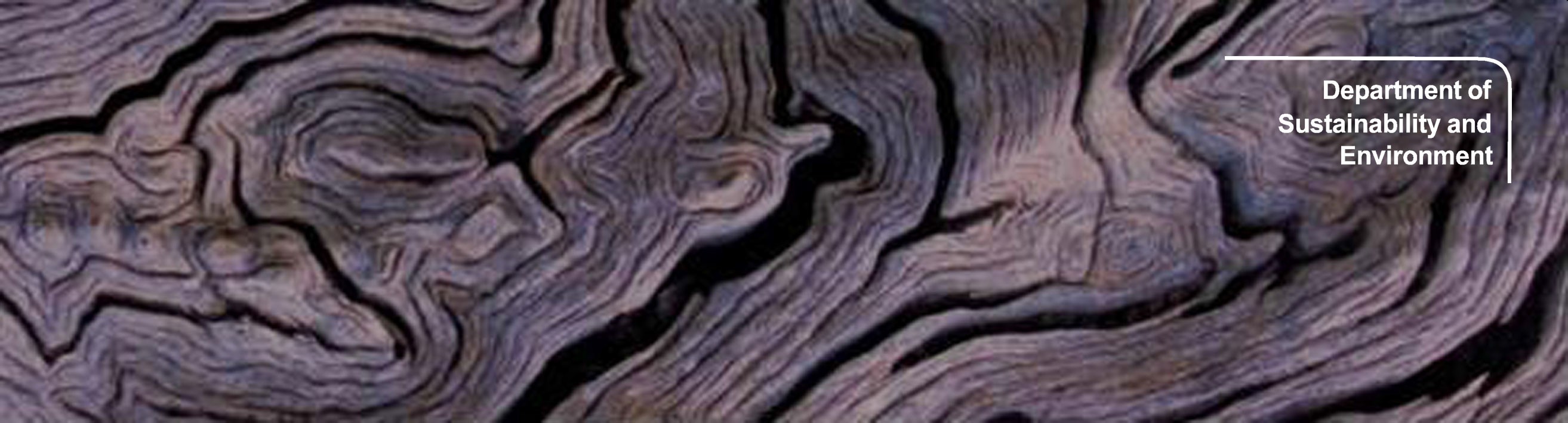 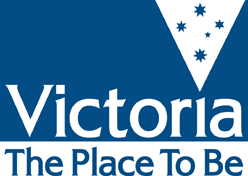 Ecological Vegetation Class Bioregion BenchmarkEVC 53_62: Estuarine Swamp ScrubWeediness:LF Code	Typical Weed Species	Common Name	Invasive	ImpactMH	Hypochoeris radicataCat's Earhigh	lowPublished by the Victorian Government Department of Sustainability and Environment© The State of Victoria Government Department of Sustainability and Environment 2004This publication is copyright. Reproduction and the making available of this material for personal, in-house or non-comercial is authorised, on condition that:the copyright owner is acknowledged;no official connection is claimed;the material is made available without charge or cost; andthe material is not subject to inaccurate, misleading or derogatory treatment.Requests for permission to reproduce or communicate this material in any way not permitted by this licence (or by the fair dealing provisions of the Copyright Act 1968) should be directed to the Nominated Officer, Copyright, 8 Nicholson St, East Melbourne, Victoria 3002.For more information contact: Customer Service Centre, 136 186This publication may be of assistance to you but the State of Victoria and its employees do not guarantee that the publication is without flaw of any kind or is wholly appropriate for your particular purposes and therefore disclaims all liability for any error, loss, of other consequences which may arise from you relying on any information in this publication.www.dse.vic.gov.auEVC/Bioregion Benchmark for Vegetation Quality AssessmentOtway Plain bioregionEVC 55: Plains Grassy WoodlandDescription:An open, eucalypt woodland to 15 m tall occurring on a number of geologies and soil types. Occupies poorly drained, fertile soils on flat or gently undulating plains at low elevations. The understorey consists of a few sparse shrubs over a species-rich grassy and herbaceous ground layer.Tree Canopy Cover:Ecological Vegetation Class bioregion benchmarkwww.dse.vic.gov.auEVC/Bioregion Benchmark for Vegetation Quality AssessmentOtway Plain bioregionEVC 56: Floodplain Riparian WoodlandDescription:An open eucalypt woodland to 15 m tall over a medium to large shrub layer with a ground layer consisting of amphibious and aquatic herbs and sedges. Occurs along the banks and floodplains of the larger meandering rivers and major creeks, often in conjunction with one or more floodplain wetland communities. Elevation and rainfall are relatively low and soils are fertile alluviums subject to periodic flooding and inundation.Tree Canopy Cover:Ecological Vegetation Class bioregion benchmarkwww.dse.vic.gov.auEVC/Bioregion Benchmark for Vegetation Quality AssessmentOtway Plain bioregionEVC 68: Creekline Grassy WoodlandDescription:Eucalypt-dominated woodland to 15 m tall with occasional scattered shrub layer over a mostly grassy/sedgy to herbaceous ground-layer. Occurs on low-gradient ephemeral to intermittent drainage lines, typically on fertile colluvial/alluvial soils, on a wide range of suitably fertile geological substrates. These minor drainage lines can include a range of graminoid and herbaceous species tolerant of waterlogged soils, and are presumed to have sometimes resembled a linear wetland or system of interconnected small ponds.Tree Canopy Cover:Ecological Vegetation Class bioregion benchmarkwww.dse.vic.gov.au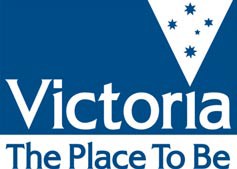 EVC/Bioregion Benchmark for Vegetation Quality AssessmentOtway Plain bioregionEVC 83: Swampy Riparian WoodlandDescription:Woodland to 15 m tall generally occupying low energy streams of the foothills and plains. The lower strata are variously locally dominated by a range of large and medium shrub species on the stream levees in combination with large tussock grasses and sedges in the ground layer.Tree Canopy Cover:Ecological Vegetation Class bioregion benchmarkwww.dse.vic.gov.au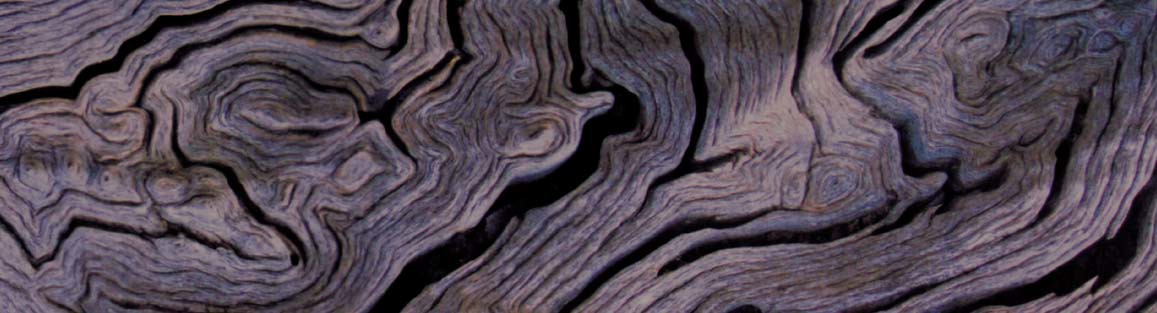 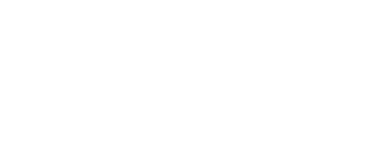 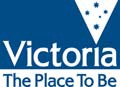 EVC/Bioregion Benchmark for Vegetation Quality AssessmentOtway Plain bioregionEVC 104: Lignum SwampDescription:Shrubland to 3 m tall or open woodland to 15 m tall, with an understorey that can be rich in herbaceous species. Occurs on inundation-prone heavy grey soils in depressions or floodways in low rainfall areas.+ woodland only components (ignore when assessing treeless areas and standardise final score as appropriate)Large trees+:Tree Canopy Cover+:LF Code	Species typical of at least part of EVC range	Common NameRecruitment:Episodic/Flood - Desirable period between disturbances is 10 years.Organic Litter:10 % coverLogs+:5 m/0.1 ha.Ecological Vegetation Class bioregion benchmarkwww.dse.vic.gov.auEVC/Bioregion Benchmark for Vegetation Quality AssessmentOtway Plain bioregionEVC 128: Grassy ForestDescription:Low growing forest to 20 m tall with an understorey of small and medium shrubs and a rich diversity of herbs. Large shrubs and understorey trees may also be conspicuous. Often grows in areas transitional between drier box stringybark forests and taller herb-rich forests typical of more favourable environments.Tree Canopy Cover:Ecological Vegetation Class bioregion benchmarkwww.dse.vic.gov.auEVC/Bioregion Benchmark for Vegetation Quality AssessmentOtway Plain bioregionEVC 132: Plains GrasslandDescription:Treeless vegetation dominated by largely graminoid and herb life forms. Shrubs and trees may be also occasionally present.Recruitment:Episodic/Fire or Grazing.  Desirable period between disturbances is 5 years.Organic Litter:10% coverEcological Vegetation Class bioregion benchmarkwww.dse.vic.gov.auEVC/Bioregion Benchmark for Vegetation Quality AssessmentOtway Plain bioregionEVC 140: Mangrove ShrublandDescription:Shrubland to 2 m tall. Confined to protected low energy coastal environments where there is sufficient shelter from strong wave action and currents to allow the accumulation of fine sediments, generally on mud flats within the tidal zone.Recruitment:ContinuousWeediness:There are no consistent weeds in this EVC.Ecological Vegetation Class bioregion benchmarkwww.dse.vic.gov.au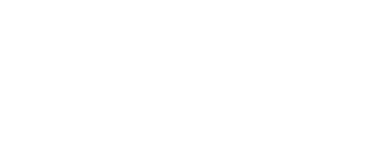 EVC/Bioregion Benchmark for Vegetation Quality AssessmentOtway Plain bioregionEVC 154: Bird Colony ShrublandDescription:A shrubland to 2.2 m tall dominated by Coast Hollyhock and confined to sand dunes on Mutton Bird Island, Port Phillip Bay. The poorly structured sandy soils are subject to intense trampling and tunnelling by sea bird breeding colonies.Recruitment:ContinuousOrganic Litter:10% coverEcological Vegetation Class bioregion benchmarkwww.dse.vic.gov.auEVC/Bioregion Benchmark for Vegetation Quality AssessmentOtway Plain BioregionEVC 160: Coastal Dune ScrubDescription:Coastal Dune Scrub occupies the secondary dunes along ocean and bay beaches and lake shores. Closed scrub to 3 m tall with occasional emergent trees on siliceous and calcareous sands that area subject to high levels of saltspray and continuous disturbance from onshore winds.Understorey: Lifeform Medium Shrub Small Shrub Large Herb Medium HerbSmall or Prostrate HerbMedium to Small Tufted Graminoid Medium to Tiny Non-Tufted Graminoid Scrambler or Climber#Spp	%Cover	LF Code7	50%	MS1	1%	SS3	5%	LH7	15%	MH3	10%	SH2	15%	MTG5%	MNG5%	SCBryophytes/Lichens	10%	BLRecruitment:Episodic/Fire. Desirable period between disturbances is 30 years.Organic Litter:40 % coverEcological Vegetation Class Bioregion BenchmarkEVC/Bioregion Benchmark for Vegetation Quality AssessmentOtway Plain bioregionEVC 161: Coastal Headland ScrubDescription:Scrub or low shrubland to 2 m tall on steep, rocky coastal headlands often associated with cliffs exposed to the stresses of extreme salt-laden winds and salt spray from the south west. Occurs on shallow sands along rocky sections of the coast.Recruitment:Episodic/Fire.  Desirable period between disturbances is 30 years.Organic Litter:40 % coverEcological Vegetation Class bioregion benchmarkwww.dse.vic.gov.auEVC/Bioregion Benchmark for Vegetation Quality AssessmentOtway Plain bioregionEVC 163: Coastal Tussock GrasslandDescription:A tussock grassland that may contain emergent shrubs. Occurs on exposed coastal cliffs and bluffs. Soils are saline and the strong salt-laden winds preclude tree growth.Recruitment:ContinuousOrganic Litter:20% CoverEcological Vegetation Class bioregion benchmarkwww.dse.vic.gov.auEVC/Bioregion Benchmark for Vegetation Quality AssessmentOtway Plain bioregionEVC 165: Damp Heath ScrubDescription:Scrub or shrubland to 5 m tall on flat to gently sloping terrain subject to seasonal waterlogging. Dominated by a dense shrub layer and numerous graminoids on generally sandy soils.Life formsRecruitment:Episodic/Fire.  Desirable period between disturbances is 20 years.Organic Litter:40 % coverWeediness:There are no consistent weeds in this EVC.Ecological Vegetation Class bioregion benchmarkwww.dse.vic.gov.auEVC/Bioregion Benchmark for Vegetation Quality AssessmentOtway Plain bioregionEVC 175: Grassy WoodlandDescription:A variable open eucalypt woodland to 15 m tall or occasionally Sheoak woodland to 10 m tall over a diverse ground layer of grasses and herbs.  The shrub component is usually sparse. It occurs on sites with moderate fertility on gentle slopes or undulating hills on a range of geologies.Tree Canopy Cover:Ecological Vegetation Class bioregion benchmarkwww.dse.vic.gov.auEVC/Bioregion Benchmark for Vegetation Quality AssessmentOtway Plain bioregionEVC 196: Seasonally Inundated Sub-saline HerblandDescription:Dominated by low-growing succulents and estuarine species. Occupies broad shallow basins that fill for several months following major floods. The geology is recent aeolian estuarine sands and the rainfall is approximately 600 mm per annum. Soils are grey silty clays.Recruitment:Episodic/Flood: desirable period of disturbance is every five yearsOrganic Litter:10 % coverLogs:15 m/0.1 ha.Weediness:There are no consistent weeds in this EVC.Ecological Vegetation Class bioregion benchmarkwww.dse.vic.gov.auEVC/Bioregion Benchmark for Vegetation Quality AssessmentOtway Plain bioregionEVC 198: Sedgy Riparian WoodlandDescription:Eucalypt forest or woodland to 15 m tall with sedge-dominated understorey. Occurs on flats along low gradient creeks and drainage lines subject to seasonal inundation and waterlogging in moderately fertile habitats.Tree Canopy Cover:Ecological Vegetation Class bioregion benchmarkwww.dse.vic.gov.auEVC/Bioregion Benchmark for Vegetation Quality AssessmentOtway Plain bioregionEVC 201: Shrubby Wet ForestDescription:Tall eucalypt forest to 30 m tall with scattered understorey trees over a tall broad-leaved shrubby understorey and a moist, shaded, fern-rich ground layer that is usually dominated by tree-ferns. Herbs may also be abundant where light penetrates the ground layer.Tree Canopy Cover:Ecological Vegetation Class bioregion benchmarkwww.dse.vic.gov.auEVC/Bioregion Benchmark for Vegetation Quality AssessmentOtway Plain bioregionEVC 203: Stony Rises WoodlandDescription:Eucalypt woodland to 15 m tall on stony rises (highly irregular terrain on recent basalt flows).  Soils are fertile and well-drained but shallow or skeletal.  Limited soil development outside of rock-cracks and dry summers promote annuals and deep-rooted perennials.Tree Canopy Cover:Ecological Vegetation Class bioregion benchmarkwww.dse.vic.gov.auEVC/Bioregion Benchmark for Vegetation Quality AssessmentOtway Plain bioregionEVC 233: Wet Sands ThicketDescription:Dense, impenetrable heathy scrub to 5 m tall with occasional emergent eucalypts. Occurs on Tertiary outwash geology on deep sandy grey loams to sands.Lifeforms:Recruitment:Episodic/Fire.  Desirable period between disturbances is 30 years.Organic Litter:40 % coverEcological Vegetation Class bioregion benchmarkwww.dse.vic.gov.auEVC/Bioregion Benchmark for Vegetation Quality AssessmentOtway Plain bioregionEVC 311: Berm Grassy ShrublandDescription:Low shrubland to 1.5 m tall occurring in sheltered coastal areas where sand deposits have formed as a result of low energy wave action. Contains a number of halophytic species over a ground layer of grasses and herbs.Recruitment:ContinuousOrganic Litter:10% CoverEcological Vegetation Class bioregion benchmarkwww.dse.vic.gov.au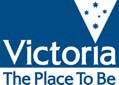 EVC/Bioregion Benchmark for Vegetation Quality AssessmentOtway Plain bioregionEVC 647: Plains Sedgy WetlandDescription:Occurs in seasonally wet depressions on volcanic and sedimentary plains, typically associated with fertile, silty, peaty or heavy clay paludal soils. Primarily sedgy-herbaceous vegetation, sometimes with scattered or fringing eucalypts or tea-tree/paperbark shrubs in higher rainfall areas. A range of aquatic herbs can be present, and species-richness is mostly relatively low to moderate, but higher towards drier margins.Recruitment:Episodic/Flood. Desirable period between disturbances is 5 years.Organic Litter:10% coverLogs:5 m/0.1 ha.(where trees are overhanging the wetland)Ecological Vegetation Class bioregion benchmarkwww.dse.vic.gov.au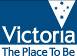 EVC/Bioregion Benchmark for Vegetation Quality AssessmentOtway Plain bioregionEVC 821: Tall MarshDescription:Occurs on Quaternary sedimentary geology of mainly estuarine sands, soils are peaty, silty clays, and average annual rainfall is approximately 600 mm.  Requires shallow water (to 1 m deep) and low current-scour, and can only tolerate very low levels of salinity. Closed to open grassland/sedgeland to 3 m tall, dominated by Common Reed and Cumbungi. Small aquatic and semi- aquatic species occur amongst the reeds, however they are generally not visible during inundation.Recruitment:Episodic/Flood.   Desirable period between disturbances is 5 years.Ecological Vegetation Class bioregion benchmarkwww.dse.vic.gov.auEVC/Bioregion Benchmark for Vegetation Quality AssessmentOtway Plain bioregionEVC 851: Stream Bank ShrublandDescription:Rivers and major streams where the watercourse consists of either rocky banks, a flat rocky stream bed or broad gravel banks which are often dry but are also regularly flooded by fast flowing waters. There is a sparse overstorey of trees to 15 m tall, a dominant tall shrub layer and a ground layer of sedges and herbs.Tree Canopy Cover:Ecological Vegetation Class bioregion benchmarkwww.dse.vic.gov.auEVC/Bioregion Benchmark for Vegetation Quality AssessmentOtway Plain bioregionEVC 858: Coastal Alkaline Scrub (syn. Calcarenite Dune Woodland)Description:Near-coastal, deep calcareous (alkaline) and largely stable sand dunes and swales commonly dominated by Moonah Melaleuca lanceolata ssp. lanceolata. It occurs at low elevations of 20-60 m above sea level, average annual rainfall is approximately 550- 950 mm, and it occurs on a variety of geologies and soil types.  Low woodland or tall shrubland to 8 m tall, typically with amedium shrub layer, small shrub layer and sedges, grasses and herbs in the ground layer.Tree Canopy Cover:Ecological Vegetation Class bioregion benchmarkwww.dse.vic.gov.au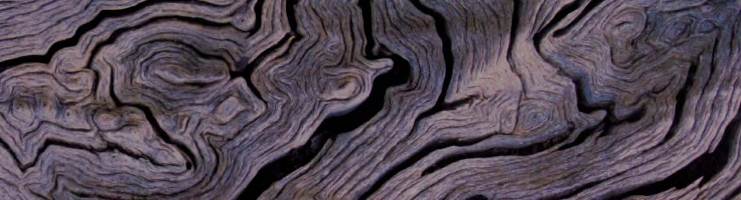 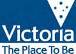 EVC/Bioregion Benchmark for Vegetation Quality AssessmentOtway Plain bioregionEVC 863: Floodplain ReedbedDescription:A closed to open grassland to 2–3 m tall, dominated by Common Reed. Small aquatic and semi-aquatic species occur amongst the reeds. It occurs on swamps on river plains, especially the lower reaches of the floodplain. Soils are Quaternary stream alluvium with floodplain and low level terrace deposits consisting of silt, clay and peat. Swamp Paperbark frequently fringes the margins of these reed beds.Recruitment:Episodic/Flood. Desirable period between disturbances is 5 years.Organic Litter:10% coverEcological Vegetation Class bioregion benchmarkwww.dse.vic.gov.auEVC/Bioregion Benchmark for Vegetation Quality AssessmentOtway Plain BioregionEVC 879: Coastal Dune GrasslandDescription:Consists of grasses and halophytes (succulents) that colonise the foredunes of ocean beaches. Soils are siliceous sands that have a very low humus content.Understorey: Lifeform Medium Shrub Small Shrub Large Herb Medium HerbSmall or Prostrate HerbMedium to Small Tufted Graminoid Medium to Tiny Non-Tufted Graminoid Scrambler or Climber#Spp	%Cover	LF Code1	5%	MS5%	SS5%	LH4	5%	MH3	10%	SH3	10%	MTG2	25%	MNG1%	SCRecruitment:Continuous.Organic Litter:10 % coverWeediness:LF Code	Typical Weed Species	Common Name	Invasive	ImpactMNGThinopyrum junceiformeSea Wheat-grasshigh	highEcological Vegetation Class Bioregion BenchmarkEVC/Bioregion Benchmark for Vegetation Quality AssessmentOtway Plain bioregionEVC 891: Plains Brackish Sedge Wetland (syn. with EVC 656: Brackish Wetland)Description:Treeless EVC dominated by sedges and herbs that are generally indicative of saline conditions. True halophytic species such as samphires, if present, only occur with very low cover. Occurs in estuaries and along poorly defined drainage lines or associated with shorelines of brackish lakes.Recruitment:Episodic/Flood: desirable period of disturbance is every five yearsOrganic Litter:10% coverWeediness:There are no consistent weeds in this EVC.Ecological Vegetation Class bioregion benchmarkwww.dse.vic.gov.auEVC/Bioregion Benchmark for Vegetation Quality AssessmentOtway Plain bioregionEVC 898: Cane Grass-Lignum Halophytic HerblandDescription:Occurs within shallow depressions on otherwise flat terrain, where annual rainfall is approximately 600 mm.  Geology is Quaternary sedimentary estuarine sands, and soils are silty clays, subject to periodic freshwater flooding.  Varies from an open shrubland to grassland/sedgeland or herbland depending on site characteristics.Recruitment:ContinuousOrganic Litter:10 % coverEcological Vegetation Class bioregion benchmarkwww.dse.vic.gov.auEVC/Bioregion Benchmark for Vegetation Quality AssessmentOtway Plain bioregionEVC 899: Plains Freshwater Sedge WetlandDescription:Occurs in seasonally wet depressions on volcanic and sedimentary plains, typically associated with fertile, silty, peaty or heavy clay paludal soils. Primarily sedgy-herbaceous vegetation, sometimes with scattered or fringing eucalypts or tea-tree/paperbark shrubs in higher rainfall areas. A range of aquatic herbs can be present, and species-richness is mostly relatively low to moderate, but higher towards drier margins.Recruitment:Episodic/Flood. Desirable period between disturbances is 5 years.Organic Litter:10% coverLogs:5 m/0.1 ha.(where trees are overhanging the wetland)Ecological Vegetation Class bioregion benchmarkwww.dse.vic.gov.auEVC/Bioregion Benchmark for Vegetation Quality AssessmentOtway Plain BioregionEVC 952: Estuarine ReedbedDescription:Estuarine Reedbed occurs in areas that are semi-permanently inundated by moderately saline water, on anaerobic silts and clays. It is strongly dominated by Common Reed, often with very few, if any, other species. Where present, these include a range of salt-tolerant herbs, sedges and rushes.    Estuarine Reedbed commonly borders estuarine wetland, which is dominated by Sea Rush.Understorey: Lifeform Medium HerbSmall or Prostrate Herb Large Non-Tufted Graminoid#Spp	%Cover	LF Code5%	MH1	5%	SH1	50%	LNGLF Code	Species typical of at least part of EVC range	Common NameRecruitment:Continuous.Weediness:LF Code	Typical Weed Species	Common Name	Invasive	ImpactLH	Chenopodium albumLH	Aster subulatusMH	Atriplex prostrataFat Hen Aster-weedHastate Orachelow	lowlow	lowlow	lowPublished by the Victorian Government Department of Sustainability and Environment© The State of Victoria Government Department of Sustainability and Environment 2004This publication is copyright. Reproduction and the making available of this material for personal, in-house or non-comercial is authorised, on condition that:the copyright owner is acknowledged;no official connection is claimed;the material is made available without charge or cost; andthe material is not subject to inaccurate, misleading or derogatory treatment.Requests for permission to reproduce or communicate this material in any way not permitted by this licence (or by the fair dealing provisions of the Copyright Act 1968) should be directed to the Nominated Officer, Copyright, 8 Nicholson St, East Melbourne, Victoria 3002.For more information contact: Customer Service Centre, 136 186This publication may be of assistance to you but the State of Victoria and its employees do not guarantee that the publication is without flaw of any kind or is wholly appropriate for your particular purposes and therefore disclaims all liability for any error, loss, of other consequences which may arise from you relying on any information in this publication.www.dse.vic.gov.auEVC/Bioregion Benchmark for Vegetation Quality AssessmentOtway Plain bioregionEVC 953: Estuarine ScrubDescription:Closed scrub to 6 m tall growing on the edge of estuarine waterbodies such as creeks, rivers and lagoons with intermediate salinity and poor drainage conditions. Dominated by Woolly Tea-tree Leptospermum lanigerum with a halophytic (succulent) ground layer dominated by graminoids and herbs. Often occurs in close association with Estuarine Wetland.Canopy Cover:Recruitment:ContinuousOrganic Litter:20 % coverEcological Vegetation Class bioregion benchmarkwww.dse.vic.gov.auLarge trees:SpeciesEucalyptus spp.DBH(cm)70 cm#/ha15 / ha%coverCharacter SpeciesCommon Name15%Eucalyptus obliquaMessmate StringybarkUnderstorey: Life form#Spp%CoverLF codeImmature Canopy Tree5%ITUnderstorey Tree or Large Shrub210%TMedium Shrub820%MSSmall Shrub11%SSProstrate Shrub25%PSLarge Herb25%LHMedium Herb920%MHSmall or Prostrate Herb25%SHLarge Tufted Graminoid210%LTGLarge Non-tufted Graminoid11%LNGMedium to Small Tufted Graminoid410%MTGMedium to Tiny Non-tufted Graminoid25%MNGGround Fern210%GFScrambler or Climber25%SCBryophytes/Lichensna10%BLLF CodeTSpecies typical of at least part of EVC rangeAcacia melanoxylonCommon NameBlackwoodMSLeptospermum continentalePrickly Tea-treeMSAcacia verticillataPrickly MosesMSBursaria spinosa ssp. spinosaSweet BursariaMSOzothamnus ferrugineusTree EverlastingPSBossiaea prostrataCreeping BossiaeaLHSenecio glomeratusAnnual FireweedMHGonocarpus tetragynusCommon RaspwortMHViola hederacea sensu Willis (1972)Ivy-leaf VioletMHGeranium solanderi s.l.Austral CranesbillMHAcaena novae-zelandiaeBidgee-widgeeSHKennedia prostrataRunning PostmanLTGLomandra longifoliaSpiny-headed Mat-rushLTGPoa labillardiereiCommon Tussock-grassLNGTetrarrhena junceaForest Wire-grassMTGDianella revoluta s.l.Black-anther Flax-lilyMTGLepidosperma gladiatumCoast Sword-sedgeMNGFicinia nodosaKnobby Club-sedgeGFPteridium esculentumAustral BrackenSCGlycine clandestinaTwining GlycineLife Forms: Life form#Spp%CoverLF codeMedium Shrub630%MSSmall Shrub820%SSProstrate Shrub35%PSMedium Herb35%MHSmall or Prostrate Herb25%SHLarge Tufted Graminoid210%LTGLarge Non-tufted Graminoid15%LNGMedium to Small Tufted Graminoid615%MTGMedium to Tiny Non-tufted Graminoid11%MNGGround Fern11%GFScrambler or Climber35%SCBryophytes/Lichensna10%BLSoil Crustna10%S/CLF CodeMSSpecies typical of at least part of EVC rangeBanksia marginataCommon NameSilver BanksiaMSEpacris impressaCommon HeathMSLeptospermum myrsinoidesHeath Tea-treeMSLeptospermum continentalePrickly Tea-treeSSPlatylobium obtusangulumCommon Flat-peaSSIsopogon ceratophyllusHorny Cone-bushSSPimelea humilisCommon Rice-flowerSSTetratheca ciliataPink-bellsPSAcrotriche serrulataHoney-potsPSGompholobium ecostatumDwarf Wedge-peaPSAstroloma humifusumCranberry HeathMHGoodenia geniculataBent GoodeniaMHDrosera peltata ssp. auriculataTall SundewSHViola cleistogamoidesHidden VioletLTGXanthorrhoea australisAustral Grass-treeLTGAustrostipa mollisSupple Spear-grassLNGGahnia radulaThatch Saw-sedgeMTGLomandra filiformisWattle Mat-rushMTGSchoenus apogonCommon Bog-sedgeMTGrLepidosperma canescensHoary Rapier-sedgeMTGAustrodanthonia setaceaBristly Wallaby-grassMNGHypolaena fastigiataTassel Rope-rushTTGSchoenus breviculmisMatted Bog-sedgeGFLindsaea linearisScrew FernSCCassytha pubescens s.s.Downy Dodder-laurelSCCassytha glabellaSlender Dodder-laurelLife forms: Life form#Spp%CoverLF codeMedium Shrub840%MSSmall Shrub510%SSProstrate Shrub35%PSMedium Herb710%MHLarge Non-tufted Graminoid15%LNGMedium to Small Tufted Graminoid615%MTGMedium to Tiny Non-tufted Graminoid110%MNGBryophytes/Lichensna10%BLSoil Crustna10%S/CLF CodeMSSpecies typical of at least part of EVC rangeBanksia marginataCommon NameSilver BanksiaMSLeptospermum myrsinoidesHeath Tea-treeMSPersoonia juniperinaPrickly GeebungMSAllocasuarina misera/paradoxaSlender/Green SheoakSSDillwynia glaberrimaSmooth Parrot-peaSSPlatylobium obtusangulumCommon Flat-peaSSLeucopogon virgatusCommon Beard-heathSSHibbertia ripariaErect Guinea-flowerPSXanthosia pusilla spp. agg.Heath XanthosiaPSAstroloma humifusumCranberry HeathPSAcrotriche serrulataHoney-potsMHComesperma calymegaBlue-spike MilkwortMHPlatysace heterophyllaSlender PlatysaceMHGoodenia geniculataBent GoodeniaSHOpercularia variaVariable StinkweedLNGGahnia radulaThatch Saw-sedgeMTGLepidosperma lateraleVariable Sword-sedgeMTGAustrostipa semibarbataFibrous Spear-grassMTGTricostularia paucifloraNeedle Bog-sedgeMTGLomandra filiformisWattle Mat-rushMNGHypolaena fastigiataTassel Rope-rushLife Forms: Life form#Spp%CoverLF codeMedium Shrub540%MSSmall Shrub35%SSLarge Herb11%LHMedium Herb25%MHLarge Tufted Graminoid210%LTGMedium to Small Tufted Graminoid110%MTGMedium to Tiny Non-tufted Graminoid220%MNGGround Fern21%GFScrambler or Climber11%SCBryophytes/Lichensna20%BLLF CodeMSSpecies typical of at least part of EVC rangeLeptospermum continentaleCommon NamePrickly Tea-treeMSMelaleuca squarrosaScented PaperbarkMSSprengelia incarnataPink Swamp-heathMSEpacris impressaCommon HeathSSEpacris lanuginosaWoolly-style HeathSSBauera rubioidesWiry BaueraSSTetratheca ciliataPink-bellsMHSelaginella uliginosaSwamp SelaginellaMHGonocarpus tetragynusCommon RaspwortLTGXanthorrhoea australisAustral Grass-treeLTGGahnia sieberianaRed-fruit Saw-sedgeMNGEmpodisma minusSpreading Rope-rushGFLindsaea linearisScrew FernSCCassytha glabellaSlender Dodder-laurelLife Forms: Life form#Spp%CoverLF codeMedium Shrub110%MSSmall Shrub15%SSProstrate Shrub15%PSMedium Herb315%MHSmall or Prostrate Herb15%SHLarge Tufted Graminoid15%LTGLarge Non-tufted Graminoid15%LNGMedium to Small Tufted Graminoid11%MTGMedium to Tiny Non-tufted Graminoid25%MNGSoil Crustna10%S/CTotal understorey projective foliage cover65%LF CodeMSSpecies typical of at least part of EVC rangeSclerostegia arbusculaCommon NameShrubby GlasswortMSrAvicennia marina ssp. australasicaWhite MangroveSSSuaeda australisAustral SeabliteSSFrankenia pauciflora var. gunniiSouthern Sea-heathPSWilsonia humilisSilky WilsoniaMHSarcocornia quinquefloraBeaded GlasswortMHSamolus repensCreeping BrookweedMHHemichroa pentandraTrailing HemichroaLNGJuncus kraussii ssp. australiensisSea RushMNGTriglochin striatumStreaked ArrowgrassMNGDistichlis distichophyllaAustralian Salt-grassLife Forms: Life form#Spp%CoverLF codeMedium Shrub110%MSLarge Herb310%LHMedium Herb410%MHSmall or Prostrate Herb415%SHLarge Tufted Graminoid110%LNGLarge Non-tufted Graminoid125%LNGMedium to Small Tufted Graminoid210%MTGMedium to Tiny Non-tufted Graminoid11%MNGScrambler or Climber15%SCTotal understorey projective foliage cover90%LF CodeMS MS LHSpecies typical of at least part of EVC rangeLeptospermum  lanigerum Melaleuca  squarrosa Persicaria decipiensCommon Name Woolly Tea-tree Scented Paperbark Slender KnotweedMHSamolus repensCreeping BrookweedMHLobelia ancepsAngled LobeliaSHSelliera radicansShiny Swamp-matSHCrassula helmsiiSwamp CrassulaSHMimulus repensCreeping Monkey-flowerSHLeptinella reptans s.l.Creeping CotulaLTGPoa labillardiereiCommon Tussock-grassLNGPhragmites australisCommon ReedMNGTriglochin striatumStreaked ArrowgrassSCCalystegia sepiumLarge BindweedWeediness: LF CodeTypical Weed SpeciesCommon NameInvasiveImpactLHLH LH MH MH MH MH MTG MNGAster subulatusPlantago lanceolata Rumex crispus Ranunculus repens Lotus uliginosus Cotula coronopifolia Atriplex prostrata Agrostis stolonifera Polypogon viridisAster-weedRibwort Curled DockCreeping Buttercup Greater Bird's-foot Trefoil Water ButtonsHastate Orache Creeping Bent Water Benthighhigh high high high high high high highlowlow low high low high high high highLarge trees:SpeciesEucalyptus spp.DBH(cm)70 cm#/ha20 / ha%coverCharacter SpeciesCommon Name30%Eucalyptus obliquaEucalyptus baxteri s.l. Eucalyptus radiata ssp. radiataMessmate StringybarkBrown Stringybark Narrow-leaf PeppermintUnderstorey: Life formImmature Canopy Tree#Spp%Cover5%LF codeITMedium Shrub635%MSSmall Shrub410%SSProstrate Shrub21%PSMedium Herb45%MHSmall or Prostrate Herb25%SHLarge Tufted Graminoid15%LTGLarge Non-tufted Graminoid210%LNGMedium to Small Tufted Graminoid310%MTGMedium to Tiny Non-tufted Graminoid25%MNGGround Fern210%GFBryophytes/Lichensna10%BLLF CodeMSSpecies typical of at least part of EVC rangeBanksia marginataCommon NameSilver BanksiaMSLeptospermum continentalePrickly Tea-treeMSEpacris impressaCommon HeathMSPersoonia juniperinaPrickly GeebungSSTetratheca ciliataPink-bellsSSPlatylobium obtusangulumCommon Flat-peaSSAmperea xiphoclada var. xiphocladaBroom SpurgeSSDillwynia glaberrimaSmooth Parrot-peaPSAcrotriche serrulataHoney-potsMHGonocarpus tetragynusCommon RaspwortMHViola hederacea sensu Willis (1972)Ivy-leaf VioletSHGoodenia lanataTrailing GoodeniaLTGXanthorrhoea australisAustral Grass-treeLNGGahnia radulaThatch Saw-sedgeLNGTetrarrhena junceaForest Wire-grassMTGLomandra filiformisWattle Mat-rushMNGTetrarrhena distichophyllaHairy Rice-grassMNGEmpodisma minusSpreading Rope-rushGFPteridium esculentumAustral BrackenGFLindsaea linearisScrew FernLarge trees:SpeciesEucalyptus spp.DBH(cm)60 cm#/ha20 / ha%coverCharacter SpeciesCommon Name30%Eucalyptus tricarpaEucalyptus cypellocarpa Eucalyptus obliquaRed IronbarkMountain Grey-gum Messmate StringybarkUnderstorey: Life formImmature Canopy Tree#Spp%Cover5%LF codeITUnderstorey Tree or Large Shrub15%TMedium Shrub525%MSSmall Shrub21%SSProstrate Shrub11%PSMedium Herb35%MHSmall or Prostrate Herb21%SHLarge Tufted Graminoid210%LTGMedium to Small Tufted Graminoid410%MTGGround Fern11%GFScrambler or Climber35%SCBryophytes/Lichensna10%BLSoil Crustna10%S/CTotal understorey projective foliage cover70%Large trees:SpeciesEucalyptus spp.DBH(cm)70 cm#/ha20 / ha%coverCharacter SpeciesCommon Name40%Eucalyptus obliquaEucalyptus cypellocarpa Eucalyptus viminalisEucalyptus radiata s.l.Messmate StringybarkMountain Grey-gum Manna GumNarrow-leaf PeppermintUnderstorey: Life form#Spp%CoverLF codeImmature Canopy Tree5%ITUnderstorey Tree or Large Shrub210%TMedium Shrub420%MSLarge Herb35%LHMedium Herb1220%MHSmall or Prostrate Herb410%SHLarge Non-tufted Graminoid15%LNGLarge Tufted Graminoid220%LTGMedium to Small Tufted Graminoid310%MTGMedium to Tiny Non-tufted Graminoid25%MNGGround Fern15%GFScrambler or Climber11%SCBryophytes/Lichensna20%BLLarge trees:SpeciesEucalyptus spp.DBH(cm)90 cm#/ha20 / ha%coverCharacter SpeciesCommon Name40%Eucalyptus ovataSwamp GumUnderstorey: Life formImmature Canopy Tree#Spp%Cover5%LF codeITUnderstorey Tree or Large Shrub430%TMedium Shrub520%MSMedium Herb25%MHLarge Tufted Graminoid25%LTGLarge Non-tufted Graminoid15%LNGMedium to Small Tufted Graminoid21%MTGMedium to Tiny Non-tufted Graminoid25%MNGGround Fern335%GFTree Fern15%TRFScrambler or Climber25%SCBryophytes/Lichensna20%BLLarge trees:SpeciesEucalyptus spp.DBH(cm)70 cm#/ha20 / ha%coverCharacter SpeciesCommon Name40%Eucalyptus obliquaEucalyptus radiata s.l. Eucalyptus baxteri s.l.Messmate StringybarkNarrow-leaf Peppermint Brown StringybarkUnderstorey: Life formImmature Canopy Tree#Spp%Cover5%LF codeITUnderstorey Tree or Large Shrub110%TMedium Shrub840%MSSmall Shrub11%SSLarge Herb11%LHMedium Herb510%MHSmall or Prostrate Herb11%SHLarge Tufted Graminoid210%LTGLarge Non-tufted Graminoid115%LNGMedium to Small Tufted Graminoid25%MTGGround Fern315%GFTree Fern11%TRFScrambler or Climber21%SCBryophytes/Lichensna10%BLLF CodeTSpecies typical of at least part of EVC rangeAcacia melanoxylonCommon NameBlackwoodMSAcacia mucronata ssp. longifoliaNarrow-leaf WattleMSLeptospermum continentalePrickly Tea-treeMSGoodenia ovataHop GoodeniaMSAcacia verticillataPrickly MosesSSTetratheca ciliataPink-bellsLHMentha laxifloraForest MintMHGonocarpus tetragynusCommon RaspwortMHViola hederacea sensu Willis (1972)Ivy-leaf VioletMHViola hederacea sensu Entwisle (1996)Ivy-leaf VioletSHGoodenia lanataTrailing GoodeniaLTGGahnia sieberianaRed-fruit Saw-sedgeLTGLomandra longifoliaSpiny-headed Mat-rushLTGLepidosperma laterale var. majusVariable Sword-sedgeLTGLepidosperma elatiusTall Sword-sedgeLNGTetrarrhena junceaForest Wire-grassMTGDianella tasmanicaTasman Flax-lilyGFPteridium esculentumAustral BrackenGFBlechnum nudumFishbone Water-fernTRFCyathea australisRough Tree-fernSCBillardiera scandensCommon Apple-berrySCClematis aristataMountain ClematisLarge trees:SpeciesEucalyptus spp.DBH(cm)60 cm#/ha15 / ha%coverCharacter SpeciesCommon Name15%Eucalyptus obliquaEucalyptus baxteri s.l.Messmate StringybarkBrown StringybarkUnderstorey: Life formImmature Canopy Tree#Spp%Cover5%LF codeITMedium Shrub730%MSSmall Shrub720%SSProstrate Shrub25%PSMedium Herb55%MHSmall or Prostrate Herb25%SHLarge Tufted Graminoid25%LTGLarge Non-tufted Graminoid15%LNGMedium to Small Tufted Graminoid415%MTGMedium to Tiny Non-tufted Graminoid210%MNGGround Fern15%GFBryophytes/Lichensna10%BLSoil Crustna10%S/C%coverCharacter SpeciesCommon Name60%Leptospermum lanigerumWoolly Tea-treeMelaleuca squarrosaScented PaperbarkAcacia melanoxylonBlackwoodUnderstorey: Life form#Spp%CoverLF codeMedium Shrub210%MSLarge Herb310%LHMedium Herb720%MHSmall or Prostrate Herb15%SHLarge Tufted Graminoid25%LTGLarge Non-tufted Graminoid315%LNGMedium to Small Tufted Graminoid310%MTGMedium to Tiny Non-tufted Graminoid15%MNGScrambler or Climber11%SCBryophytes/Lichensna20 %BLLF CodeSpecies typical of at least part of EVC rangeCommon NameMSCoprosma quadrifidaPrickly  Currant-bushMSLeptospermum continentalePrickly Tea-treeLHLycopus australisAustralian GipsywortLHLythrum salicariaPurple LoosestrifeLHPersicaria praetermissaSpotted KnotweedMHHydrocotyle pterocarpaWing PennywortMHStellaria angustifoliaSwamp StarwortMHLobelia ancepsAngled LobeliaSHCrassula helmsiiSwamp CrassulaLTGJuncus procerusTall RushLTGJuncus gregiflorusGreen RushLNGPhragmites australisCommon ReedLNGGahnia radulaThatch Saw-sedgeLNGSchoenoplectus  tabernaemontaniRiver Club-sedgeLNGBaumea rubiginosa s.l.Soft Twig-rushMTGTriglochin procerum s.l.Water RibbonsMNGEleocharis acutaCommon Spike-sedgeGFBlechnum  cartilagineumGristle FernSCCalystegia sepiumLarge Bindweed%coverCharacter SpeciesCommon Name50%Melaleuca ericifoliaSwamp PaperbarkLF CodeMSSpecies typical of at least part of EVC rangeAtriplex cinereaCommon NameCoast SaltbushMSRhagodia candolleana subsp. candolleanaSeaberry SaltbushMHChenopodium glaucumGlaucous GoosefootMHSamolus repensCreeping BrookweedMHSarcocornia quinquefloraBeaded GlasswortSHApium prostratum subsp. prostratumSea CelerySHSelliera radicansShiny Swamp-matMTGPoa labillardiereiCommon Tussock-grassMTGPoa poiformisCoast Tussock-grassMNGDistichlis distichophyllaAustralian Salt-grassMNGFicinia nodosaKnobby Club-sedgeLarge trees:SpeciesEucalyptus spp.DBH(cm)80 cm#/ha10 / ha%cover20%Character SpeciesEucalyptus ovataCommon NameSwamp GumEucalyptus camaldulensisRiver Red-gumEucalyptus melliodoraYellow BoxEucalyptus viminalisManna GumEucalyptus leucoxylonYellow GumUnderstorey: Life form#Spp%CoverLF codeImmature Canopy Tree5%ITUnderstorey Tree or Large Shrub210%TSmall Shrub11%SSProstrate Shrub25%PSLarge Herb15%LHMedium Herb1020%MHSmall or Prostrate Herb35%SHLarge Tufted Graminoid15%LTGLarge Non-tufted Graminoid15%LNGMedium to Small Tufted Graminoid935%MTGMedium to Tiny Non-tufted Graminoid210%MNGBryophytes/Lichensna10%BLLF CodeTSpecies typical of at least part of EVC rangeAllocasuarina littoralisCommon NameBlack SkeoakTAcacia melanoxylonBlackwoodTBanksia marginataSilver BanksiaMSAcacia paradoxaHedge WattleSSPimelea humilisCommon Rice-flowerPSBossiaea prostrataCreeping BossiaeaPSAstroloma humifusumCranberry HeathMHHypericum gramineumSmall St John's WortMHOxalis perennansGrassland Wood-sorrelSHDichondra repensKidney-weedSHPoranthera microphyllaSmall PorantheraLTGAustrostipa rudisVeined Spear-grassLNGGahnia radulaThatch Saw-sedgeMTGThemeda triandraKangaroo GrassMTGCarex breviculmisCommon Grass-sedgeMTGLomandra filiformisWattle Mat-rushMTGSchoenus apogonCommon Bog-sedgeMNGMicrolaena stipoides var. stipoidesWeeping GrassLarge trees:SpeciesEucalyptus spp.DBH(cm)80 cm#/ha15 / ha%coverCharacter SpeciesCommon Name20%Eucalyptus camaldulensisEucalyptus ovataRiver Red-gumSwamp GumLife Forms: Life form#Spp%CoverLF codeImmature Canopy Tree5%ITUnderstorey Tree or Large Shrub15%TMedium Shrub310%MSLarge Herb35%LHMedium Herb410%MHSmall or Prostrate Herb310%SHLarge Tufted Graminoid215%LTGLarge Non-tufted Graminoid15%LNGMedium to Small Tufted Graminoid515%MTGMedium to Tiny Non-tufted Graminoid310%MNGScrambler or Climber15%SCBryophytes/Lichensna10%BLLF CodeMSSpecies typical of at least part of EVC rangeBursaria spinosa ssp. spinosaCommon NameSweet BursariaMSAcacia pycnanthaGolden WattleMSMyoporum sp. 1Sticky BoobiallaLHSenecio glomeratusAnnual FireweedMHRumex browniiSlender DockSHDichondra repensKidney-weedSHCrassula helmsiiSwamp CrassulaSHSelliera radicansShiny Swamp-matSHHydrocotyle sibthorpioidesShining PennywortLTGLomandra longifoliaSpiny-headed Mat-rushLTGPoa labillardiereiCommon Tussock-grassLNGPhragmites australisCommon ReedMTGLachnagrostis filiformisCommon Blown-grassMTGAustrodanthonia penicillataSlender Wallaby-grassMTGDianella revoluta s.l.Black-anther Flax-lilyMTGBulbine bulbosaBulbine LilyMNGTriglochin striatumStreaked ArrowgrassMNGSchoenus nitensShiny Bog-sedgeMNGDistichlis distichophyllaAustralian Salt-grassSCCassytha melanthaCoarse Dodder-laurelSCCalystegia sepiumLarge BindweedLarge trees:SpeciesEucalyptus spp.DBH(cm)80 cm#/ha15 / ha%coverCharacter SpeciesCommon Name15%Eucalyptus camaldulensisRiver Red-gumUnderstorey: Life form#Spp%CoverLF codeImmature Canopy Tree5%ITUnderstorey Tree or Large Shrub215%TMedium Shrub510%MSSmall Shrub11%SSLarge Herb25%LHMedium Herb610%MHSmall or Prostrate Herb35%SHLarge Tufted Graminoid210%LTGLarge Non-tufted Graminoid15%LNGMedium to Small Tufted Graminoid1030%MTGMedium to Tiny Non-tufted Graminoid310%MNGScrambler or Climber310%SCBryophytes/Lichensna10%BLLF CodeTSpecies typical of at least part of EVC rangeAcacia melanoxylonCommon NameBlackwoodTAcacia retinodesWirildaMSHymenanthera dentata s.l.Tree VioletSSRubus parvifoliusSmall-leaf BrambleSSEnchylaena tomentosa var. tomentosaRuby SaltbushMHOxalis perennansGrassland Wood-sorrelSHAzolla filiculoidesPacific AzollaSHLemna dispermaCommon DuckweedLTGAustrostipa bigeniculataKneed Spear-grassLTGPoa labillardiereiCommon Tussock-garssLNGPhragmites australisCommon ReedMTGAustrodanthonia racemosa var. racemosaStiped Wallaby-grassMTGAustrodanthonia caespitosaCommon Wallaby-grassMNGMicrolaena stipoides var. stipoidesWeeping GrassSCGlycine clandestinaTwining GlycineLarge trees:SpeciesEucalyptus spp.DBH(cm)70 cm#/ha10 / ha%coverCharacter SpeciesCommon Name10%Eucalyptus ovataSwamp GumUnderstorey: Life form#Spp%CoverLF codeImmature Canopy Tree5%ITUnderstorey Tree or Large Shrub210%TMedium Shrub310%MSLarge Herb35%LHMedium Herb915%MHSmall or Prostrate Herb45%SHLarge Tufted Graminoid525%LTGLarge Non-tufted Graminoid15%LNGMedium to Small Tufted Graminoid820%MTGMedium to Tiny Non-tufted Graminoid25%MNGGround Fern11%GFScrambler or Climber25%SCBryophytes/Lichensna20%BLLF CodeTSpecies typical of at least part of EVC rangeAcacia melanoxylonCommon NameBlackwoodTAcacia mearnsiiBlack WattleMSAcacia verticillata ssp. verticillataPrickly MosesMSLeptospermum lanigerumWoolly Tea-treeMSOzothamnus rosmarinifoliusRosemary EverlastingLHSenecio minimusShrubby FireweedLHPersicaria praetermissaSpotted KnotweedMHAcaena novae-zelandiaeBidgee-widgeeSHLeptinella reptans s.l.Creeping CotulaSHHydrocotyle sibthorpioidesShining PennywortSHR rLobelia beaugleholeiShowy LobeliaLTGJuncus procerusTall RushLTGCyperus lucidusLeafy Flat-sedgeLTGJuncus pallidusPale RushLTGPoa labillardiereiCommon Tussock-grassMTGJuncus planifoliusBroad-leaf RushMTGJuncus pauciflorusLoose-flower RushMTGTriglochin procerum s.l.Water RibbonsMNGHemarthria uncinata var. uncinataMat GrassMNGTriglochin striatumStreaked ArrowgrassMNGEmpodisma minusSpreading Rope-rushGFPteridium esculentumAustral BrackenTRFCyathea australisRough Tree-fernSCCalystegia sepiumLarge BindweedSpeciesDBH(cm)#/haEucalyptus spp.80 cm%coverCharacter SpeciesCommon Name10%Eucalyptus  camaldulensisRiver Red GumLife forms: Life form#Spp%CoverLF codeMedium Shrub120%MSLarge Herb25%LHMedium Herb420%MHSmall or Prostrate Herb310%SHLarge Tufted Graminoid15%LTGMedium to Small Tufted Graminoid520%MTGMedium to Tiny Non-tufted Graminoid310%MNGBryophytes/Lichensna10%BLSoil Crustna10%S/CMSMuehlenbeckia  florulentaLignumLHBrachyscome basaltica var. gracilisWoodland Swamp-daisyLHRumex browniiSlender DockMHMarsilea drummondiiCommon NardooMHAlternanthera denticulata s.l.Lesser JoyweedMHMyriophyllum muelleriHooded Water-milfoilSHEryngium vesiculosumPrickfootSHLobelia pratioidesPoison LobeliaSHLobelia concolorPoison PratiaLTGAmphibromus  nervosusCommon Swamp Wallaby-grassMTGLachnagrostis  filiformisCommon Blown-grassMTGAustrodanthonia  duttonianaBrown-back Wallaby-grassMTGJuncus subsecundusFinger RushMNGEleocharis acutaCommon Spike-sedgeMNGEleocharis pusillaSmall Spike-sedgeLarge trees:SpeciesEucalyptus spp.DBH(cm)70 cm#/ha20 / ha%coverCharacter SpeciesCommon Name30%Eucalyptus obliquaEucalyptus radiata s.l.Messmate StringybarkNarrow-leaf PeppermintUnderstorey: Life formImmature Canopy Tree#Spp%Cover5%LF codeITUnderstorey Tree or Large Shrub210%TMedium Shrub310%MSSmall Shrub45%SSProstrate Shrub21%PSLarge Herb35%LHMedium Herb1015%MHLarge Tufted Graminoid15%LTGMedium to Small Tufted Graminoid930%MTGScrambler or Climber21%SCBryophytes/Lichensna10%BLTotal understorey projective foliage cover80%LF CodeMSSpecies typical of at least part of EVC rangeEpacris impressaCommon NameCommon HeathMSDaviesia leptophyllaNarrow-leaf Bitter-peaMSPultenaea gunniiGolden Bush-peaSSHovea heterophyllaCommon HoveaSSDillwynia cinerascens s.l.Grey Parrot-peaSSLeucopogon virgatusCommon Beard-heathSSTetratheca ciliataPink-bellsPSAcrotriche serrulataHoney-potsPSPlatylobium formosumHandsome Flat-peaLHSenecio tenuiflorusSlender FireweedLHSenecio glomeratusAnnual FireweedLHWahlenbergia gymnocladaNaked BluebellMHHelichrysum scorpioidesButton EverlastingMHPoranthera microphyllaSmall PorantheraMHViola hederacea sensu Willis (1972)Ivy-leaf VioletMHGonocarpus tetragynusCommon RaspwortSHOpercularia variaVariable StinkweedMTGPoa sieberianaGrey Tussock-grassMTGLomandra filiformisWattle Mat-rushMTGDichelachne sciurea spp. agg.Short-hair Plume-grassMTGStylidium graminifolium s.l.Grass Trigger-plantGFPteridium esculentumAustral BrackenSCHardenbergia violaceaPurple Coral-peaLife Forms: Life form Large Herb#Spp3%Cover10%LF codeLHMedium Herb1020%MHSmall or Prostrate Herb35%SHLarge Tufted Graminoid11%LTGMedium to Small Tufted Graminoid1340%MTGMedium to Tiny Non-tufted Graminoid410%MNGBryophytes/Lichensna10%BLSoil Crustna10%S/CLF CodeLHSpecies typical of at least part of EVC rangeEryngium ovinumCommon NameBlue DevilLHSenecio quadridentatusCottony FireweedMHCalocephalus citreusLemon Beauty-headsMHAcaena echinataSheep's BurrMHLeptorhynchos squamatusScaly ButtonsMHGeranium retrorsum s.l.Grassland Crane’s-billSHSolenogyne dominiiSmooth SolenogyneSHLobelia pratioidesPoison LobeliaLTGAustrostipa bigeniculataKneed Spear-grassMTGThemeda triandraKangaroo GrassMTGAustrodanthonia caespitosaCommon Wallaby-grassMTGElymus scaber var. scaberCommon Wheat-grassMTGSchoenus apogonCommon Bog-sedgeMNGMicrolaena stipoides var. stipoidesWeeping GrassLife Forms:Life formMedium Shrub#Spp1%Cover40%LF codeMSMedium to Tiny Non-tufted Graminoid15%MNGTotal understorey projective foliage cover25%LF CodeSpecies typical of at least part of EVC rangeCommon NameMSMNGAvicennia marina ssp. australasicaZostera muelleriWhite MangroveDwarf Grass-wrackLife Forms: Life form#Spp%CoverLF codeMedium Shrub340%SSLarge Herb110%LHMedium Non-Tufted Graminoid15%MNGTotal understorey projective foliage cover30%LF CodeMSSpecies typical of at least part of EVC rangeMalva sp. aff. australianaCommon NameCoast HollyhockMSSolanum laciniatumLarge Kangaroo AppleMSAtriplex cinereaCoast SaltbushLHEpilobium hirtigerumHairy Willow-herbMNGFicinia nodosaKnobby Club-sedgeWeediness: LF CodeTypical Weed SpeciesCommon NameInvasiveImpactMTGMTG MTG LH LH LH LH MH MH SHCritesion murinumEhrharta longiflora Poa annua Solanum furcatumSolanum nigrum s.s. Sonchus oleraceus Urtica urensAtriplex prostrata Arctotheca calendula Malva nicaeensisBarley-grassAnnual Veldt-grass Annual Meadow-grass Broad Nightshade Black Nightshade Common Sow-thistle Small NettleHastate Orache Cape Weed Mallow of Nicehighhigh high high high high high high high highhighhigh high high high high high high high highLF CodeMSSpecies typical of at least part of EVC rangeAtriplex cinereaCommon NameCoast SaltbushMSLeucopogon parviflorusCoast Beard-heathMSRhagodia candolleana subsp. candolleanaSeaberry SaltbushSSSuaeda australisAustral SeabliteLHSenecio pinnatifoliusVariable GroundselMHLagenophora stipitataCommon Bottle-daisyMHSenecio spathulatus s.l.Dune GroundselSHApium prostratum subsp. prostratumSea CelerySHCarpobrotus rossiiKarkallaSHThrelkeldia diffusaCoast BonefruitMTGLachnagrostis billardierei subsp. billardiereiCoast Blown-grassMTGPoa australis spp. agg.Tussock GrassMNGFicinia nodosaKnobby Club-sedgeSCClematis microphylla var. microphyllaSmall-leaved ClematisSCTetragonia implexicomaBower SpinachEVC 160: Coastal Dune ScrubEVC 160: Coastal Dune ScrubWeediness:LF Code           Typical Weed Species                     Common Name              Invasive          ImpactLH                           Senecio elegans                                              Purple Groundsel                       high                        highMS                          Rhamnus alaternus                                      Italian Buckthorn                        high                        high SC                           Asparagus asparagoides                           Bridal Creeper                           high                        high LNG                        Ammophila arenaria                                         Marram Grass                            high                        highMS                          Lycium ferocissimum                                       African Box-thorn                       high                        highMH                          Galium murale                                                 Small Goosegrass                      high                        lowMNG                       Lagurus ovatus                                                Hare's-tail Grass                         high                        lowMTG                        Catapodium rigidum                                         Fern Grass                                 high                        lowLH                           Sonchus asper s.l.                                      Rough Sow-thistle                      high                        low MH                          Cerastium glomeratum s.l.                               Common Mouse-ear                  high                        lowChickweedMH                          Hypochoeris radicata                                       Cat's Ear                                     high                        lowLH                           Melilotus indicus                                              Sweet Melilot                              high                        lowLH                           Sonchus oleraceus                                          Common Sow-thistle                  high                        lowPublished by the Victorian Government Department of Sustainability and Environment November 2009© The State of Victoria Government Department of Sustainability and Environment 2004This publication is copyright. Reproduction and the making available of this material for personal, in-house or non-comercial is authorised, on condition that:the copyright owner is acknowledged;no official connection is claimed;the material is made available without charge or cost; andthe material is not subject to inaccurate, misleading or derogatory treatment.Requests for permission to reproduce or communicate this material in any way not permitted by this licence (or by the fair dealing provisions of the Copyright Act 1968) should be directed to the Nominated Officer, Copyright, 8 Nicholson St, East Melbourne, Victoria 3002.For more information contact: Customer Service Centre, 136 186This publication may be of assistance to you but the State of Victoria and its employees do not guarantee that the publication is without flaw of any kind or is wholly appropriate for your particular purposes and therefore disclaims all liability for any error, loss, of other consequences which may arise from you relying on any information in this publication.www.dse.vic.gov.auLife forms: Life form#Spp%CoverLF codeMedium Shrub860%MSSmall Shrub11%SSProstrate Shrub25%PSMedium Herb25%MHMedium Tufted Graminoid15%LTGBryophytes/Lichensna10%BLSoil Crustna10%S/CTotal understorey projective foliage cover65%LF CodeMSSpecies typical of at least part of EVC rangeLeptospermum continentaleCommon NamePrickly Tea-treeMSEpacris impressaCommon HeathMSCorrea reflexaCommon CorreaMSLeptospermum scopariumManukaSSIsopogon ceratophyllusHorny Cone-bushPSAstroloma humifusumCranberry HeathPSAcrotriche serrulataHoney-potsMHVeronica calycinaHairy SpeedwellMHDaucus glochidiatusAustralian CarrotMTGLomandra longifoliaSpiny-headed Mat-rushSCCassytha melanthaCoarse Dodder-laurelWeediness: LF CodeTypical Weed SpeciesCommon NameInvasiveImpactMSLH MH MH MH SH MNG MNG SCLycium ferocissimumCirsium vulgare Hypochoeris radicataCentaurium erythraea Trifolium dubiumTrifolium repens var. repens Lagurus ovatusDactylis glomerata Vicia sativaAfrican Box-thornSpear Thistle Cat's EarCommon Centaury Suckling CloverWhite Clover Hare's-tail GrassCocksfoot Common Vetchhighhigh high high high high high high highhighhigh low low low low low high lowLife Forms: Life form#Spp%CoverLF codeMedium Shrub310%MSSmall Shrub15%SSLarge Herb110%LHMedium Herb310%MHSmall or Prostrate Herb25%SHLarge Tufted Graminoid310%LTGLarge Non-tufted Graminoid15%LNGMedium to Small Tufted Graminoid420%MTGMedium to Tiny Non-tufted Graminoid210%MNGBryophytes/Lichensna10%BLTotal understorey projective foliage cover90%LF CodeMSSpecies typical of at least part of EVC rangeLeucopogon parviflorusCommon NameCoast Beard-heathMSCorrea albaWhite CorreaLHEpilobium billardierianum ssp. billardierianumSmooth Willow-herbMHViola hederacea sensu Willis (1972)Ivy-leaf VioletMHSamolus repensCreeping BrookweedMHAsperula confertaCommon WoodruffMHSarcocornia quinquefloraBeaded GlasswortSHSelliera radicansShiny Swamp-matSHMimulus repensCreeping Monkey-flowerSHLeptinella reptans s.l.Creeping CotulaLTGAustrostipa stipoidesPrickly Spear-grassLTGDichelachne crinitaLong-hair Plume-grassMTGIsolepis cernuaNodding Club-sedgeMTGPoa poiformisCoast Tussock-grassMTGLachnagrostis filiformisCommon Blown-grassMTGDianella brevicaulisCoast Flax-lilyMNGDistichlis distichophyllaAustralian Salt-grassMNGTriglochin striatumStreaked ArrowgrassMNGFicinia nodosaKnobby Club-sedgeLife form#Spp%CoverLF codeMedium Shrub750%MSSmall Shrub25%SSProstrate Shrub25%PSLarge Herb11%LHMedium Herb25%MHSmall or Prostrate Herb11%SHLarge Tufted Graminoid15%LTGMedium to Small Tufted Graminoid210%MTGMedium to Tiny Non-tufted Graminoid210%MNGGround Fern11%GFBryophytes/Lichensna20%BLSoil Crustna10%S/CLF CodeMSSpecies typical of at least part of EVC rangeLeptospermum continentaleCommon NamePrickly Tea-treeMSMelaleuca squarrosaScented PaperbarkMSAllocasuarina paludosaScrub SheoakMSEpacris impressaCommon HeathSSPlatylobium obtusangulumCommon Flat-peaSSEpacris lanuginosaWoolly-style HeathPSBossiaea prostrataCreeping BossiaeaPSXanthosia pusilla spp. agg.Heath XanthosiaPSAcrotriche serrulataHoney-potsMHGonocarpus tetragynusCommon RaspwortMHSelaginella uliginosaSwamp SelaginellaSHGoodenia lanataTrailing GoodeniaLTGXanthorrhoea australisAustral Grass-treeMTGLepidosperma filiformeCommon Rapier-sedgeMNGTetrarrhena distichophyllaHairy Rice-grassMNGEmpodisma minusSpreading Rope-rushMNGPoa teneraSlender Tussock-grassGFPteridium esculentumAustral BrackenGFLindsaea linearisScrew FernSCCassytha glabellaSlender Dodder-laurelLarge trees:SpeciesDBH(cm)#/haEucalyptus spp.Allocasuarina spp.70 cm40 cm15 / ha%coverCharacter SpeciesCommon Name15%Eucalyptus radiata s.l.e    Eucalyptus leucoxylon ssp. bellarinensis Allocasuarina verticillataNarrow-leaf PeppermintBellarine Yellow-gum Drooping SheoakUnderstorey: Life formImmature Canopy Tree#Spp%Cover5%LF codeITUnderstorey Tree or Large Shrub210%TMedium Shrub620%MSSmall Shrub25%SSProstrate Shrub21%PSLarge Herb35%LHMedium Herb815%MHSmall or Prostrate Herb35%SHLarge Tufted Graminoid310%LTGLarge Non-tufted Graminoid15%LNGMedium to Small Tufted Graminoid1020%MTGMedium to Tiny Non-tufted Graminoid210%MNGGround Fern15%GFScrambler or Climber25%SCBryophytes/Lichensna10%BLLife Forms: Life form#Spp%CoverLF codeProstrate Shrub220%PSMedium Herb230%MHMedium Non-tufted Graminoid15%MNGSoil Crustna10 %S/CTotal understorey projective foliage cover65%LF CodePSSpecies typical of at least part of EVC rangeWilsonia humilisCommon NameSilky WilsoniaPSWilsonia backhouseiNarrow-leaf WilsoniaMHSarcocornia quinquefloraBeaded GlasswortMHApium annuumAnnual CeleryMNGTriglochin striatumStreaked ArrowgrassLarge trees:SpeciesEucalyptus spp.DBH(cm)70 cm#/ha15 / ha%coverCharacter SpeciesCommon Name20%Eucalyptus ovataEucalyptus obliquaSwamp GumMessmate StringybarkUnderstorey: Life form#Spp%CoverLF codeImmature Canopy Tree5%ITUnderstorey Tree or Large Shrub110%TMedium Shrub520%MSMedium Herb610%MHSmall or Prostrate Herb35%SHLarge Tufted Graminoid325%LTGLarge Non-tufted Graminoid215%LNGMedium to Small Tufted Graminoid310%MTGMedium to Tiny Non-tufted Graminoid210%MNGGround Fern210%GFBryophytes/Lichensna10%BLLF CodeMSSpecies typical of at least part of EVC rangeLeptospermum continentaleCommon NamePrickly Tea-treeMSAcacia verticillata ssp. verticillataPrickly MosesMSMelaleuca squarrosaScented PaperbarkMSCoprosma quadrifidaPrickly Currant-bushMHGonocarpus tetragynusCommon RaspwortMHViola hederacea sensu Willis (1972)Ivy-leaf VioletMHHydrocotyle hirtaHairy PennywortSHOxalis exilisShady Wood-sorrelSHLobelia pedunculata s.l.Matted PratiaLTGLepidosperma laterale var. majusVariable Sword-sedgeLTGGahnia sieberianaRed-fruit Saw-sedgeLTGCarex appressaTall SedgeLNGGahnia radulaThatch Saw-sedgeLNGTetrarrhena junceaForest Wire-grassMTGDianella tasmanicaTasman Flax-lilyMTGJuncus planifoliusBroad-leaf RushMNGPoa teneraSlender Tussock-grassMNGTetrarrhena distichophyllaHairy Rice-grassGFPteridium esculentumAustral BrackenGFBlechnum nudumFishbone Water-fernGFBlechnum minusSoft Water-fernEPAmyema pendulaDrooping MistletoeLarge trees:SpeciesEucalyptus spp.DBH(cm)90 cm#/ha20 / ha%coverCharacter SpeciesCommon Name40%Eucalyptus obliquaEucalyptus viminalisMessmate StringybarkManna GumUnderstorey: Life formImmature Canopy Tree#Spp%Cover5%LF codeITUnderstorey Tree or Large Shrub210%TMedium Shrub920%MSProstrate Shrub11%PSLarge Herb21%LHMedium Herb510%MHSmall or Prostrate Herb25%SHLarge Tufted Graminoid210%LTGLarge Non-tufted Graminoid110%LNGMedium to Small Tufted Graminoid25%MTGMedium to Tiny Non-tufted Graminoid11%MNGGround Fern320%GFTree Fern115%TRFScrambler or Climber11%SCBryophytes/Lichensna20%BLLarge trees:SpeciesEucalyptus spp.DBH(cm)70 cm#/ha15 / ha%coverCharacter SpeciesCommon Name15%Eucalyptus viminalis ssp. viminalisManna GumUnderstorey: Life form#Spp%CoverLF codeImmature Canopy Tree5%ITUnderstorey Tree or Large Shrub110%TMedium Shrub15%MSSmall Shrub15%SSLarge Herb35%LHMedium Herb815%MHSmall or Prostrate Herb410%SHLarge Tufted Graminoid15%LTGMedium to Small Tufted Graminoid420%MTGMedium to Tiny Non-tufted Graminoid15%MNGGround Fern220%GFScrambler or Climber11%SCBryophytes/Lichensna10%BLLF CodeTSpecies typical of at least part of EVC rangeAcacia melanoxylonCommon NameBlackwoodMSCassinia longifoliaShiny CassiniaSSRubus parvifoliusSmall-leaf BrambleLHEpilobium billardierianum ssp. cinereumGrey Willow-herbLHSenecio pinnatifoliusVariable GroundselLHRumex browniiSlender DockMHAcaena novae-zelandiaeBidgee-widgeeMHGeranium solanderi s.l.Austral CranesbillMHRanunculus sessiliflorusAnnual ButtercupMHParietaria debilis s.l.Shade PellitorySHOxalis exilisShady Wood-sorrelSHCrassula sieberianaSieber CrassulaSHDichondra repensKidney-weedMTGAustrodanthonia racemosa var. racemosaStiped Wallaby-grassMTGDichelachne raraCommon Plume-grassMTGPoa ensiformisSword Tussock-grassGFPteridium esculentumAustral BrackenGFAsplenium flabellifoliumNecklace FernGFCheilanthes austrotenuifoliaGreen Rock FernSCClematis microphyllaSmall-leaved ClematisLife form#Spp%CoverLF codeMedium Shrub550%MSSmall Shrub410%SSMedium Herb21%MHSmall or Prostrate Herb11%SHLarge Tufted Graminoid15%LTGMedium to Small Tufted Graminoid11%MTGMedium to Tiny Non-tufted Graminoid11%MNGGround Fern11%GFScrambler or Climber11%SCBryophytes/Lichensna10%BLLF CodeMSSpecies typical of at least part of EVC rangeAcacia verticillataCommon NamePrickly MosesMSLeptospermum continentalePrickly Tea-treeMSPimelea linifoliaSlender Rice-flowerMSrMonotoca glaucaCurrant-woodSSLeucopogon australisSpike Beard-heathSSDillwynia glaberrimaSmooth Parrot-peaSSBauera rubioidesWiry BaueraSSAmperea xiphoclada var. xiphocladaBroom SpurgeMHSelaginella uliginosaSwamp SelaginellaSHMitrasacme pilosa var. pilosaHairy MitrewortLTGGahnia sieberianaRed-fruit Saw-sedgeMTGPatersonia fragilisShort Purple-flagMNGTetrarrhena distichophyllaHairy Rice-grassGFLindsaea linearisScrew FernSCCassytha glabellaSlender Dodder-laurelWeediness: LF CodeTypical Weed SpeciesCommon NameInvasiveImpactMSMH MH MH LNG MTG MTG SCCoprosma repensHypochoeris radicata Lotus uliginosusCentaurium erythraea Holcus lanatusBriza minorAnthoxanthum odoratum Rubus sp. aff. armeniacusMirror BushCat's EarGreater Bird's-foot Trefoil Common CentauryYorkshire FogLesser Quaking-grass Sweet Vernal-grassBlackberryhighhigh high high high high high highhighlow low low low low low highLife Forms: Life form#Spp%CoverLF codeMedium Shrub220%MSSmall Shrub25%SSLarge Herb25%LHMedium Herb210%MHSmall Herb25%SHLarge Tufted Graminoid11%LTGMedium to Small Tufted Graminoid225%MTGMedium to Tiny Non-tufted Graminoid210%MNGTotal understorey projective foliage cover70%LF CodeMSSpecies typical of at least part of EVC rangeAtriplex cinereaCommon NameCoast SaltbushMSRhagodia candolleana ssp. candolleanaSeaberry SaltbushSSFrankenia pauciflora var. gunniiSouthern Sea-heathLHSenecio pinnatifoliusVariable GroundselLHSenecio glomeratusAnnual FireweedMHSarcocornia quinqueflora ssp. quinquefloraBeaded GlasswortMHPseudognaphalium luteoalbumJersey CudweedMHActites megalocarpaCoast Sow-thistleSHDisphyma crassifolium ssp. clavellatumRounded Noon-flowerSHDichondra repensKidneyweedLTGDichelachne crinitaLong-hair  Plume GrassMTGPoa poiformisCoast Tussock-grassMTGAustrofestuca littoralisCoast FescueMNGDistichlis distichophyllaAustralian Salt-grassMNGFicinia nodosaKnobby Club-sedgeWeediness: LF CodeTypical Weed SpeciesCommon NameInvasiveImpactMS LHLH MHMH MHMNG MNGChrysanthemoides monilifera ssp. monilifera Sonchus oleraceusConyza albida Polycarpon tetraphyllumHypochoeris radicata Anagallis arvensisVulpia myuros Lagurus ovatusBoneseedCommon Sow-thistle Tall FleabaneFour-leaved AllseedCat's Ear PimpernelRat's-tail Fescue Hare's-tail Grasshigh highhigh highhigh highhigh highhigh lowlow lowlow lowlow lowLife Forms: Life form#Spp%CoverLF codeLarge Herb25%LHMedium Herb540%MHSmall or Prostrate Herb510%SHLarge Tufted Graminoid25%LTGLarge Non-tufted Graminoid15%LNGMedium to Small Tufted Graminoid425%MTGMedium to Tiny Non-tufted Graminoid25%MNGLF CodeLHSpecies typical of at least part of EVC rangeEpilobium  billardierianumCommon NameVariable Willow-herbMHPotamogeton tricarinatus s.l.Floating PondweedMHMyriophyllum simulansAmphibious Water-milfoilMHStellaria angustifoliaSwamp StarwortMHLilaeopsis polyanthaAustralian LilaeopsisSHNeopaxia australasicaWhite PurslaneSHLobelia pratioidesPoison LobeliaSHvHelichrysum aff. rutidolepis (Lowland Swamps)Pale Swamp EverlastingSHEryngium vesiculosumPrickfootLTGCarex tereticaulisHollow SedgeMTGkLachnagrostis filiformis (perennial variety)Wetland Blown-grassMTGLachnagrostis  filiformisCommon Blown-grassMTGGlyceria australisAustralian Sweet-grassMNGEleocharis acutaCommon Spike-sedgeMNGvAmphibromus sinuatusWavy Swamp Wallaby-grassWeediness:LF CodeMTGTypical Weed SpeciesJuncus bulbosusCommon NameBulbous RushInvasivehighImpacthighLife Forms: Life form#Spp%CoverLF codeLarge Herb310%LHMedium Herb35%MHSmall or Prostrate Herb520%SHLarge Tufted Graminoid15%LTGLarge Non-tufted Graminoid240%LNGMedium to Tiny Non-tufted Graminoid21%MNGTotal understorey projective foliage cover80%LF CodeLHSpecies typical of at least part of EVC rangeMyriophyllum verrucosumCommon NameRed Water-milfoilLHMyriophyllum  salsugineumLake Water-milfoilLHVillarsia reniformisRunning Marsh-flowerMHRumex bidensMud DockMHLilaeopsis polyanthaAustralian LilaeopsisMHLepilaena bilocularisSmall-fruit Water-matSHCrassula helmsiiSwamp CrassulaSHWolffia australianaTiny DuckweedSHMimulus repensCreeping Monkey-flowerSHLemna dispermaCommon DuckweedLTGTriglochin procerum s.l.Water RibbonsLNGTypha orientalisBroad-leaf CumbungiLNGSchoenoplectus  tabernaemontaniRiver Club-sedgeLNGPhragmites australisCommon ReedMNGLepilaena cylindrocarpaLong-fruit Water-matMNGEleocharis acutaCommon Spike-sedgeWeediness:LF CodeMH MNGTypical  Weed  Species Cotula coronopifolia Paspalum distichumCommon   Name Water Buttons Water CouchInvasivehigh highImpact high  highLarge trees:SpeciesEucalyptus spp.DBH(cm)70 cm#/ha10 / ha%coverCharacter SpeciesCommon Name10%Eucalyptus camaldulensisRiver Red-gumUnderstorey: Life form#Spp%CoverLF codeImmature Canopy Tree5%ITUnderstorey Tree or Large Shrub210%TMedium Shrub420%MSLarge Herb35%LHMedium Herb1225%MHSmall or Prostrate Herb410%SHLarge Tufted Graminoid310%LTGLarge Non-tufted Graminoid310%LNGMedium to Small Tufted Graminoid1220%MTGMedium to Tiny Non-tufted Graminoid510%MNGScrambler or Climber25%SCBryophytes/Lichensna10%BLLF CodeTSpecies typical of at least part of EVC rangeAcacia mearnsiiCommon NameBlack WattleTAcacia melanoxylonBlackwoodMSLeptospermum lanigerumWoolly Tea-treeMSHymenanthera dentata s.l.Tree VioletMSBursaria spinosa ssp. spinosaSweet BursariaMSCallistemon sieberiRiver BottlebrushLHPersicaria decipiensSlender KnotweedLHEpilobium billardierianumVariable Willow-herbMHAcaena novae-zelandiaeBidgee-widgeeMHHydrocotyle verticillataShield PennywortMHOxalis perennansGrassland Wood-sorrelSHCrassula helmsiiSwamp CrassulaSHDichondra repensKidney-weedSHApium prostratum ssp. prostratumSea CelerySHHydrocotyle verticillataShield PennywortLTGPoa labillardiereiCommon Tussock-grassLTGLomandra longifoliaSpiny-headed Mat-rushLNGPhragmites australisCommon ReedLNGSchoenoplectus tabernaemontaniRiver Club-sedgeMTGTriglochin procerum s.l.Water RibbonsMNGMicrolaena stipoides var. stipoidesWeeping GrassMNGFicinia nodosaKnobby Club-sedgeSCCalystegia sepiumLarge Bindweed%coverCharacter SpeciesCommon Name30%Melaleuca lanceolata ssp. lanceolataAllocasuarina verticillata Leptospermum laevigatumBursaria spinosa ssp. spinosaMoonahDrooping Sheoak Coast Tea-treeSweet BursariaUnderstorey: Life form#Spp%CoverLF codeMedium Shrub320%MSSmall Shrub11%SSProstrate Shrub15%PSLarge Herb21%LHMedium Herb510%MHSmall or Prostrate Herb25%SHLarge Tufted Graminoid15%LTGMedium to Small Tufted Graminoid410%MTGMedium to Tiny Non-tufted Graminoid15%MNGScrambler or Climber21%SCBryophytes/Lichensna20%BLTotal understorey projective foliage cover85%LF CodeMSSpecies typical of at least part of EVC rangeAcacia longifolia ssp. sophoraeCommon NameCoast WattleMSLeucopogon parviflorusCoast Beard-heathMSAcacia retinodes var. uncifoliaCoast WirildaSSHibbertia sericea s.l.Silky Guinea-flowerPSAcrotriche prostrataTrailing Ground-berryMHLagenophora stipitataCommon Bottle-daisyMHGeranium potentilloidesCinquefoil CranesbillMHAcaena novae-zelandiaeBidgee-widgeeSHDichondra repensKidney-weedSHOxalis exilisShady Wood-sorrelLTGLomandra longifoliaSpiny-headed Mat-rushMTGDianella revoluta s.l.Black-anther Flax-lilyMTGCarex breviculmisCommon Grass-sedgeMTGElymus scaber var. scaberCommon Wheat-grassMTGAustrodanthonia setaceaBristly Wallaby-grassMNGFicinia nodosaKnobby Club-sedgeSCClematis microphyllaSmall-leaved ClematisSCComesperma volubileLove CreeperLife Forms: Life form#Spp%CoverLF codeMedium Shrub15%MSLarge Herb210%LHMedium Herb25%MHSmall or Prostrate Herb25%SHMedium to Small Tufted Graminoid15%MTGLarge Non-tufted Graminoid230%LNGScrambler or Climber11%SCTotal understorey projective foliage cover60%LF CodeMSSpecies typical of at least part of EVC rangeSolanum aviculareCommon NameKangaroo AppleMHMyriophyllum  crispatumUpright Water-milfoilLHLycopus australisAustralian GipsywortLHUrtica incisaScrub NettleSHMimulus repensCreeping Monkey-flowerLNGPhragmites australisCommon ReedMTGTriglochin procerum s.l.Water RibbonsSCCalystegia sepiumLarge BindweedWeediness:LF CodeTypical Weed SpeciesCommon NameInvasiveImpactLHMHAster subulatusCotula coronopifoliaAster-weedWater ButtonshighhighlowhighLF CodeMSSpecies typical of at least part of EVC rangeAtriplex cinereaCommon NameCoast SaltbushSSSuaeda australisAustral SeabliteLHSenecio pinnatifoliusVariable GroundselMHAcaena novae-zelandiaeBidgee-widgeeMHActites megalocarpaDune ThistleMHApium annuumAnnual CelerySHCarpobrotus rossiiKarkallaSHCrassula sieberiana s.l.Sieber CrassulaMTGDianella brevicaulisSmall-flower Flax-lilyMNGFicinia nodosaKnobby Club-sedgeMNGSpinifex sericeusHairy SpinifexSCClematis microphyllaSmall-leaved ClematisEVC 879: Coastal Dune GrasslandEVC 879: Coastal Dune GrasslandWeediness:LF Code           Typical Weed Species                     Common Name              Invasive          ImpactSC                           Asparagus asparagoides                             Bridal Creeper                            high                        high LH                           Sonchus oleraceus                                     Common Sow-thistle                  high                        high MH                          Leontodon taraxacoides subsp.                       Hairy Hawkbit                             high                        lowtaraxacoidesLNG                        Ammophila arenaria                                         Marram Grass                            high                        lowMH                          Hypochoeris radicata                                       Cat's Ear                                     high                        lowPublished by the Victorian Government Department of Sustainability and Environment November 2009© The State of Victoria Government Department of Sustainability and Environment 2004This publication is copyright. Reproduction and the making available of this material for personal, in-house or non-comercial is authorised, on condition that:the copyright owner is acknowledged;no official connection is claimed;the material is made available without charge or cost; andthe material is not subject to inaccurate, misleading or derogatory treatment.Requests for permission to reproduce or communicate this material in any way not permitted by this licence (or by the fair dealing provisions of the Copyright Act 1968) should be directed to the Nominated Officer, Copyright, 8 Nicholson St, East Melbourne, Victoria 3002.For more information contact: Customer Service Centre, 136 186This publication may be of assistance to you but the State of Victoria and its employees do not guarantee that the publication is without flaw of any kind or is wholly appropriate for your particular purposes and therefore disclaims all liability for any error, loss, of other consequences which may arise from you relying on any information in this publication.www.dse.vic.gov.auLife Forms: Life form#Spp%CoverLF codeLarge Herb15%LHMedium Herb315%MHSmall or Prostrate Herb310%SHLarge Tufted Graminoid110%LTGLarge Non-tufted Graminoid210%LNGMedium to Small Tufted Graminoid25%MTGMedium to Tiny Non-tufted Graminoid315%MNGScrambler or Climber11%SCSoil Crustna10%S/CTotal understorey projective foliage cover80%LF CodeLHSpecies typical of at least part of EVC rangePersicaria decipiensCommon NameSlender KnotweedLHEpilobium billardierianum ssp. billardierianumSmooth Willow-herbMHSarcocornia  quinquefloraBeaded GlasswortMHSamolus repensCreeping BrookweedMHSuaeda australisAustral SeabliteSHSelliera radicansShiny Swamp-matSHCrassula helmsiiSwamp CrassulaSHMimulus repensCreeping Monkey-flowerLTGGahnia filumChaffy Saw-sedgeLNGJuncus kraussii ssp. australiensisSea RushLNGPhragmites australisCommon ReedMTGPoa poiformisCoast Tussock-grassMTGLachnagrostis  filiformisCommon Blown-grassMNGBolboschoenus  caldwelliiSalt Club-sedgeMNGDistichlis  distichophyllaAustralian Salt-grassMNGSchoenoplectus  pungensSharp Club-sedgeMNGTriglochin striatumStreaked ArrowgrassSCCalystegia sepiumLarge BindweedLife Forms: Life form#Spp%CoverLF codeMedium Shrub110%MSMedium Herb45%MHSmall or Prostrate Herb520%SHLarge Non-tufted Graminoid110%LNGMedium to Tiny Non-tufted Graminoid320%MNGSoil Crustna10 %S/CTotal understorey projective foliage cover70%LF CodeMSSpecies typical of at least part of EVC rangeMuehlenbeckia florulentaCommon NameTangled LignumMHRumex bidensMud DockMHSarcocornia quinquefloraBeaded GlasswortMHStellaria angustifoliaSwamp StarwortSHCrassula helmsiiSwamp CrassulaSHMimulus repensCreeping Monkey-flowerSHSelliera radicansShiny Swamp-matSHNeopaxia australasicaWhite PurslaneLNGEragrostis australasicaCane-grassMNGEleocharis acutaCommon Spike-sedgeMNGDistichlis distichophyllaAustralian Salt-grassWeediness: LF CodeTypical Weed SpeciesCommon NameInvasiveImpactLHLH LH MH MH MTG MNGRumex conglomeratusSonchus oleraceus Rumex crispusCotula coronopifolia Atriplex prostrataPolypogon monspeliensis Paspalum distichumClustered DockCommon Sow-thistle Curled DockWater Buttons Hastate OracheAnnual Beard-grass Water Couchhighhigh high high high high highhighlow high high high low highLife Forms: Life form#Spp%CoverLF codeLarge Herb25%LHMedium Herb540%MHSmall or Prostrate Herb510%SHLarge Tufted Graminoid25%LTGLarge Non-tufted Graminoid15%LNGMedium to Small Tufted Graminoid425%MTGMedium to Tiny Non-tufted Graminoid25%MNGLF CodeLHSpecies typical of at least part of EVC rangeEpilobium  billardierianumCommon NameVariable Willow-herbMHPotamogeton tricarinatus s.l.Floating PondweedMHMyriophyllum simulansAmphibious Water-milfoilMHCrassula helmsiiSwamp CrassulaMHLilaeopsis polyanthaAustralian LilaeopsisSHNeopaxia australasicaWhite PurslaneSHLobelia pratioidesPoison LobeliaSHvHelichrysum aff. rutidolepis (Lowland Swamps)Pale Swamp EverlastingSHEryngium vesiculosumPrickfootLTGCarex tereticaulisHollow SedgeLTGTriglochin procerum s.l.Water RibbonsMTGkLachnagrostis filiformis (perennial variety)Wetland Blown-grassMTGLachnagrostis  filiformisCommon Blown-grassMTGGlyceria australisAustralian Sweet-grassMNGEleocharis acutaCommon Spike-sedgeMNGvAmphibromus sinuatusWavy Swamp Wallaby-grassWeediness:LF CodeTypical Weed SpeciesCommon NameInvasiveImpactLHMTGRumex crispusJuncus bulbosusCurled DockBulbous RushhighhighhighhighMHSamolus repensCreeping BrookweedMHSarcocornia quinquefloraBeaded GlasswortSHApium prostratum subsp. prostratumSea CeleryLNGBolboschoenus caldwelliiSalt Club-sedgeLNGPhragmites australisCommon Reed%coverCharacter SpeciesCommon Name50%Leptospermum lanigerumWoolly Tea-treeUnderstorey: Life form#Spp%CoverLF codeMedium Shrub210%MSMedium Herb320%MHSmall or Prostrate Herb25%SHMedium to Small Tufted Graminoid210%MTGMedium to Tiny Non-tufted Graminoid215%MNGTotal understorey projective foliage cover60%LF CodeMSSpecies typical of at least part of EVC rangeRhagodia candolleana ssp. candolleanaCommon NameSeaberry SaltbushMSAtriplex cinereaCoast SaltbushMHSamolus repensCreeping BrookweedMHChenopodium glaucumGlaucous GoosefootMHSarcocornia  quinquefloraBeaded GlasswortSHSelliera radicansShiny  Swamp-matSHApium prostratum ssp. prostratumSea CeleryMTGPoa poiformisBlue Tussock-grassMTGPoa labillardiereiCommon Tussock-grassMNGFicinia nodosaKnobby Club-sedgeMNGDistichlis  distichophyllaAustralian Salt-grassWeediness:LF CodeMH LNGTypical Weed SpeciesHypochoeris radicata Holcus lanatusCommon NameCat's Ear Yorkshire FogInvasivehigh highImpactlow high